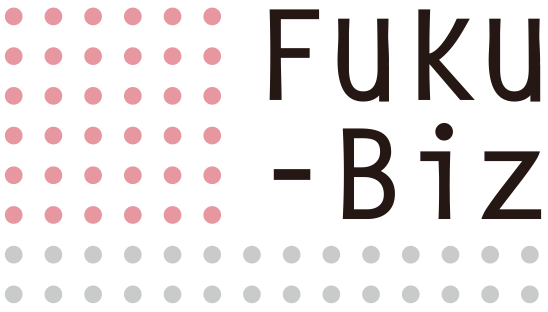 福山ビジネスサポートセンターFuku-Biz（以下、フクビズ）は、備後圏域の事業者のみなさまや起業希望者のみなさまを応援する公共の産業支援機関です。強みやセールスポイントを見つけ、　　お金をかけずに事業を上向きにする方法をアドバイザーが一緒に考えます。ぜひご活用ください。【日時】2024年8月26日（月）11：00〜17：00　※先着5組（1組１時間）【会場】府中市役所　２階　２０１会議室【 対象 】府中市内に事業所を有する方、または事業所を開設する予定のある方中小企業・フリーランス・個人事業主の方など、どなたでもご利用いただけます。【参加費】無料【アドバイザー】池内 精彦（フクビズ/プロジェクトマネージャー）【その他】出張相談後の継続的なご相談を希望される場合は、フクビズ（福山市霞町1-10-1 まなびの館ローズコム3階）または、オンライン相談（Zoom等）にてお受けいたします。ご相談内容によってはITやデザイン、人事労務の専門アドバイザーへのおつなぎも可能です。ご相談は、何度ご利用いただいても無料です。【申し込み】府中市役所 経済観光部 商工労働課まで（お電話：0847-44-9153／ FAX：0847-46-1535）またはフクビズ（お電話：084-959-5210／FAX：084-959-5288）まで。お問い合わせもお気軽にどうぞ。FAX申込書　<府中市役所 経済観光部 商工労働課宛て　0847-46-1535>FAX申込書　<府中市役所 経済観光部 商工労働課宛て　0847-46-1535>名前会社名住所　〒住所　〒電話メールアドレスご希望時間　  11:00 　／　 13:00 　／　 14:00 　／　 15:00　 ／　 16:00ご希望時間　  11:00 　／　 13:00 　／　 14:00 　／　 15:00　 ／　 16:00相談内容相談内容